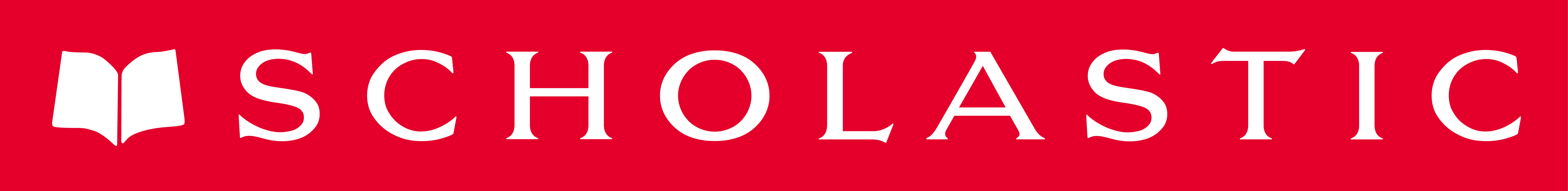 Use this order form at your Scholastic Book Fair to: Order extra copiesCheck book pricesKeep track of any books using RewardsPlease note all books are subject to availability. Scholastic Book Fairs cannot guarantee that every book on this order form will be available on the bookcases at your Book Fair.AgeISBN# – CPriceQTYTotal6+9780007980130Adolphus Tips€ 3.708+9781407193816Agent Handbook: World War Two€ 7.406+9780702314391Agent Moose€ 8.708+9781406396133Alex Rider: Nightshade€ 6.208+9781405298193Amari and the Night Brothers€ 10.308+9780241411599Artemis Fowl€ 6.206+9781407170565Bad Guys, The: Episode 1€ 3.708+9780008262174Beast of Buckingham Palace, The€ 9.902+9781407197692Bedtime for Baby Shark: Doo Doo Doo Doo Doo Doo€ 6.206+9781407193779Best Friends: A Perfect Friendship Journal (with FREE Necklace)€ 8.702+9781782959496Betsy Biggalow: Hurricane Betsey€ 3.702+9780241551837Bluey: Grannies€ 9.008+9780007979851Boy Giant€ 8.708+9780702300868Boy Whose Wishes Came True, The € 9.006+9781338801941Cat Kid Comic Club: On Purpose€10.306+9781338784855Cat Kid Comic Club: Perspectives€ 10.306+9781529045512Cloud Horse Chronicles, The: Guardians of Magic€ 9.908+9781338348989Colossal Crystals€ 12.406+9781529033762Counting on Katherine€ 7.40AgeISBNDPriceQTYTotal8+9780702300639Darkest Unicorn, The€ 8.702+9780141337036Diary of a Killer Cat, The€ 3.708+9780241396650Diary of a Wimpy Kid: Big Shot€ 10.306+9780702300080Diary of an Ice Princess: Snow Place Like Home€ 6.202+9781789582536Dig Your Own Dino Activity Kit€ 7.402+9781407198514Dinky Donkey, The€ 6.206+9781407191942Dog Man: Brawl of the Wild € 8.706+9781338323214Dog Man: Fetch 22€ 9.906+9781338680454Dog Man: Mothering Heights€ 9.908+9781471173363Dork Diaries: Spectacular Superstar€ 8.708+9781407189031Dream Big! Heroes Who Dared to Be Bold€ 8.708+9781407188423Drone Racer€ 3.70AgeISBNE-GPriceQTYTotal6+9781407197739Eerie Elementary 2-in-1: The School is Alive! and The Locker Ate Lucy!€ 4.906+9781407179964Enchanted Pony Academy: Wings That Shine€ 6.202+9780603575587Enchanted Wood, The (Deluxe Edition)€ 7.406+9781338355352Epic Tales of Captain Underpants, The: Prank Power Guidebook€ 8.706+9781407168296Erica's Elephant € 7.408+9781407193625Escape the Rooms€ 8.706+9780008342579Fing€ 9.908+9780702307355Frankie’s World€ 11.606+9780241433492Fox Busters, The€ 3.706+9781471190957Fred: Wizard In Training€ 7.408+9781407185484Freedom € 6.202+9781407140773Fridge Magnets - Tricky Words for Year 2€ 6.202+9780241373132Funnybones (with FREE The Pet Shop Mini Edition)€ 8.708+9781407194332Gamers' Handbook, The€ 7.406+9781407199610GamesMaster Presents: The Ultimate Builder's Guide in Minecraft€ 9.908+9780008262204Gangsta Granny Strikes Again!€ 10.306+9780241329733George's Marvellous Medicine (with FREE George's Marvellous Mischief Book)€ 7.406+9781407195681Get Me Out of Here!€ 8.702+9781408358467Giraffes Can't Dance€ 6.208+9789999652216Goosebumps Pack x 4€ 12.40AgeISBNH-IPriceQTYTotal8+9781407196756Harry Potter Hogwarts Handbook€ 8.708+9781338253962Harry Potter Wizards Unite: The Official Game Guide€ 2.006+9781407188430Harry Potter: The Wand Chooses the Wizard€ 12.408+9781338344653Hidden Treasures€ 8.708+9781407198750His Dark Materials: Northern Lights€ 6.206+9780141370224Hodgeheg€ 3.706+9781407195650Horrible Geography Handbooks: Planet in Peril€ 6.206+9781407180564Horrible Histories Gruesome Guides: Dublin€ 7.406+9789999651950Horrible Science Reloaded Pack x 3€ 7.402+9781842551356Horrid Henry and the Zombie Vampire€ 6.202+9781510105928Horrid Henry: Up Up and Away€ 7.406+9780141322346Hundred-Mile-An-Hour Dog, The€ 3.708+9780702314988I Got This€9.002+9781407198897I Love Mermaids Activity Book€ 6.202+9780702305825I Need a New Bum (Sequin Edition)€ 8.708+9781407196350I Survived True Stories: Nature Attacks!€ 6.206+9781407197906I Was There Pack x 4 € 7.406+9780008164706Ice Monster€ 9.906+9781407181523Incredible Shrinking Girl Definitely Needs a Dog, The€ 4.90AgeISBNJ - LPriceQTYTotal8+9781407180656Jack from Earth€ 8.708+9780702300066Jamie Johnson 5 Book Set€ 12.408+9780702307089Last Gate of the Emperor, The€ 8.702+9781913110901LEGO® City: Fighting the Flames€ 8.702+9781407163383LEGO® DC Universe: Super Heroes Phonics Box Set€ 9.908+9781407193182Life Story, A: Stephen Hawking€ 6.202+9780702302268Lighthouse Keeper's Mystery, The€ 7.408+9781407193335Lightning Girl: Superpower Showdown€ 6.208+9781510106758Lion Above the Door, The€ 10.308+9780241340608Little Badman and the Invasion of the Killer Aunties€ 8.706+9780711272767Little People, Big Dreams Pack x 6€ 16.208+9781407187624Little Women€ 3.708+9780702302381Little Women and Good Wives€ 3.706+9781788950398Loneliest Kitten, The€ 7.406+9781471146244Lyttle Lies: Pudding Problem, The€ 3.70AgeISBNM-NPriceQTYTotal8+9781407188584Macbeth United: A Football Tragedy€ 8.702+9781787413757Mega Magic Hair Swap, The€ 8.702+9781789582529Mini Maestro: Hatching Unicorn€ 7.402+9781407188539Moon and Me: Tea Time!€ 8.702+9780192746207Mr Bunny's Chocolate Factory€ 8.706+9781407189116My Adorable Kitten Journal€ 4.908+9780857639912My Arch-Enemy is a Brain in a Jar€ 3.706+9781407194554My Best Friend on the Titanic€ 3.708+9781407178417My Family and Other Ghosts€ 6.206+9781407193809My Mini Mermicorn Journal€ 7.406+9781407197845My Rainbow Unicorn Poop Journal€ 8.708+9781407198873My Story: Blitz€ 6.208+9781407196299My Super Awesome Journal€ 7.402+9781407196282Naughty Narwhal (Sequin Edition) € 8.702+9781407196909Ninja Kid: Flying Ninja!€ 3.702+9781471171741No-Bot the Robot's New Bottom€ 8.70AgeISBNO-PPriceQTYTotal6+9781407184685Owls of Blossom Wood Pack x 6€ 9.902+9780241420270Peppa Pig: Peppa the Mermaid (with FREE Headband)€ 8.708+9780141376882Percy Jackson and the Lightning Thief€ 3.708+9780241373149Philip Pullman: Four Tales€ 6.202+9780702308918Phonics Book Bag Readers: Starter Pack 1€ 12.406+9781407187617Pippa Morgan's Diary€ 7.406+9781444951226Planet Omar: Accidental Trouble Magnet€ 6.202+9781408352274Pokémon Early Reader: Alola Adventure€ 6.202+9780702307812Pokémon Phonics Boxed Set€ 11.606+9781407198545Pokémon: Ash's Quest: The Essential Handbook€ 8.706+9781338230895Pokémon: Super Deluxe Essential Handbook€ 13.706+9781784455118Practical Jokes Kit€ 7.402+9781783449729Proudest Blue, The€ 8.706+9781407198668Puppies of Blossom Meadow, The: Fairy Friends€ 6.206+9781847159540Puppy Fun: My Secret Diary€ 7.406+9789999663373Purrmaids Pair€ 4.90AgeISBNQ-SPriceQTYTotal2+9780702303227Rapunzel to the Rescue€ 8.708+9789999663519Rebel Dogs! Heroic Tales of Trusty Hounds (with FREE Keyring)€ 8.706+9780141376615Revolting Rhymes (with FREE Revolting Rhymes Mini Joke Book)€ 7.406+9781629376332Roblox: The Essential Guide€ 11.208+9780702301599Rollercoaster Boy, The € 9.006+9781407196701Rose Gold and Friends: Yasmeen's Winter Fun€ 7.408+9780552578639Runaway Girls (available from February)€ 9.908+9781529037159Runaway Robot€ 8.702+9789999679138Scholastic Acorns Early Readers Pack x 5€ 8.708+9781407196466Scholastic Classics: Stories From Around the World€ 3.702+9781407158129School Stars: Handwriting Practice€ 3.702+9781407163925School Stars: Phonics€ 6.202+9781407158143School Stars: Times Tables€ 4.906+9781912953561Scratch and Draw: Unicorns€ 7.408+9781407196121Secret Garden, The€ 3.706+9780760363058Sink Your Teeth Into Dinosaurs€ 7.408+9781407199726Smart Girl's Guide to Life, The€ 8.702+9781407188898Smeds and the Smoos, The€ 8.702+9781509812523Snail and the Whale, The€ 8.702+9781407195100Somebody Swallowed Stanley€ 8.706+9781526603180Space Detectives€ 9.006+9781407149011Spy Files - Spy Skills: Locked Down€ 7.408+9781407198491Star Switch€ 8.702+9780241394335Sulwe    € 9.902+9781407196398Super Monsters: Spooky Story Collection€ 7.402+9781407170411Superhero Hotel€ 7.402+9781471189234Supertato: Night of the Living Veg€ 8.702+9781471171703Supertato: Veggies in the Valley of Doom€ 8.702+9781407166087Superworm€ 6.20AgeISBNT-ZPriceQTYTotal8+9780007981328Taylor Turbochaser, The€ 8.702+9781783447510Ten Fat Sausages€ 8.702+9780141376103There's a Monster in Your Book€ 8.702+9781407192444There's a Troll on My Toilet€ 6.206+9780857639066There's a Werewolf in My Tent!€ 8.708+9781407191119Tom Gates: Random Acts of Fun€ 10.308+9781407186726Tom Gates: Spectacular School Trip (Really...)€ 9.908+9780702302534Tom Gates: Ten Tremendous Tales€ 9.908+9781407179872Tom Gates: What Monster?€ 8.702+9780702304231Twenty Dinosaurs at Bedtime€ 8.702+9781407199221Unicorn and the Rainbow Poop (Sequin Edition)€ 8.708+9781407191409Voices: Diver's Daughter€ 6.202+9781407199375Waffle the Wonder Dog: Meet Waffle!€ 8.708+9780552578240We Are the Beaker Girls€ 3.702+9780241401309We're Going to Find the Monster!€ 9.008+9780008520342When Fishes Flew€ 9.002+9781407188171When I Grow Up € 7.402+9780702305481When Jelly Had a Wobble€ 8.706+9781788001229Wigglesbottom Primary: The Classroom Cat€ 4.908+9781444956948Wizards of Once: Knock Three Times€ 9.908+9780552576956Wonder€ 6.202+9780702312465Wonky Donkey's Big Surprise€ 8.706+9780008305802World’s Worst Pets, The€10.306+9780008305789World's Worst Teachers, The€ 12.406+9780702316258You Can Draw Tom Gates€ 9.002+9781407164847You Can't Eat a Princess!€ 4.902+9781407195698You Can't Stop the Big Bad Bogey€ 6.208+9781407196374You Go, Girl!€ 7.40Name:Name:Date:School account number:Date of Fair collection:Date of Fair collection:School name and address:School name and address:School name and address:Email address:Phone number:Phone number:Child’s name and classBookQTYPricePaid